Csorba Győző Könyvtár – Irodalmi kvíz (2017. november)140 éve születettADY ENDRE(Érmindszent, 1877. november 22. – Budapest, Terézváros, 1919. január 27.) 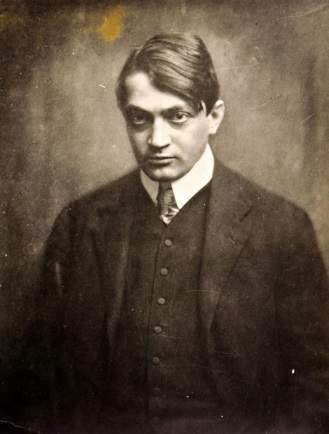 „Ady Endre világviszonylatban is a XX. század egyik legnagyobb költője, Petőfi óta a következő új főszereplő, akinek jelentőségéhez egészen József Attila fellépéséig senki sem fogható.” (Hegedüs Géza)A helyes megfejtők között minden hónap végén könyvjutalmat sorsolunk ki.A kvíz beküldési határideje 2017. november 30.Az Ady-család a Szilágyság legtehetősebb nemesi családjai közé tartozott. Ősei egészen a 13-14. századik vezethetők vissza, de már a 16. századtól kezdve lecsúszott, elszegényedett nemesek voltak. Az édesapja, Ady Lőrinc és az édesanyja, Pásztor Mária felmenői között is több református papot találunk. A gyermek Ady elemi iskoláit Érmindszenten végezte, majd a nagykárolyi piarista gimnáziumban tanult tovább. Hol érettségizett a költő?NagykárolybanZilahonDebrecenbenÉrettségi után édesapja kívánságára beiratkozott a debreceni jogakadémiára. Másfél évet el is végzett Debrecenben, Budapesten, majd újra Debrecenben. A fiatal Adyban egyre inkább utat tört az anyai ősök öröksége, tehetsége az íráshoz (diákkorától fogva verselt) és a bohém mulatozásokhoz. 1900 – 1903-ig a gyorsan fejlődő polgárvárosba, Nagyváradra került újságírónak. A város döntő élményeket, új kapcsolatokat, új szerelmeket hozott Ady életébe. A három esemény közül melyik nem köthető Nagyváradhoz?Egy kis séta c. cikkéért 3 nap fogházbüntetést kapottMegismerkedett Diósy Ödönné Brüll Adéllal (Lédával)Megjelent az Új versek c. köteteA fiatal Adyban végzetes szenvedély lobbant a Párizsból hazalátogató férjes asszony, Diósyné Brüll Adél iránt. A kapcsolat csaknem tíz évig tartott. A Léda-szerelem segített költői nyelvét megoldani, segített Adynak magára találnia. A három vers közül, egyik nem Lédához szól. Melyik?Héja-nász az avaronNézz, Drágám, kincseimreA könnyek asszonyaA Lédával való találkozás érlelte szándékká Adyban a Nagyváradról való távozást.  Általa jutott ki Párizsba, az „ámulások szent városába”, ahol rengeteg új benyomás érte. Hányszor járt Ady Párizsban?kétszernégyszer hétszerIrodalmunk történetében egy új korszak kezdetét jelezte az akkor újságíróként már széles körben ismert Ady „új versei”. Az Új versek című kötet versei (Párizs felrázó hatása, – amely a költőt a magyar és francia társadalmi viszonyok összehasonlítására késztette – a Léda szerelem) meghozták Ady igazi hangját. A három verscím közül melyik jelent meg az Új versek kötetben?Egy párisi hajnalonPáris, az én BakonyomPárisban járt az ŐszAz új idők új dalnoka, az 1907-ben megjelenő Vér és arany című kötetével lett az irodalmi élet központi alakja. (Egyszersmind korának legtöbbet vitatott költője.) A három idézet közül melyik vers nem szerepel a Vér és arany kötetben?„Bíbor-palástban jött Keletről / A rímek ősi hajnalán. / Jött boros kedvvel, paripásan, / Zeneszerszámmal, dalosan / És mellém ült le ős Kaján."„Sikolt a zene, tornyosul, omlik / Parfümös, boldog, forró, ifju pára / S a rózsakoszorús ifjak, leányok / Rettenve néznek egy fekete párra.” „Mikor elhagytak, / Mikor a lelkem roskadozva vittem, / Csöndesen és váratlanul / Átölelt az Isten.”Az „írói és művészi szabadságharc” jegyében indult 1908 januárjában a modern irodalom új lapja, a Nyugat, mellyel Ady neve elválaszthatatlanul összeforrott. A szimbolista Ady a Nyugat szimbóluma lett. Ugyanebben az évben jelent meg Nagyváradon az az antológia, melyben az új hangú költők egész sora jelentkezett, köztük Babits Mihály, Juhász Gyula, s a kötet élén ugyancsak Ady – mint a megújult irodalom vezéregyénisége – versei álltak. Mi volt az antológia neve?Új IdőkHolnapVilágAhogy a Vér és arany kötetben a költő két új témája a halál és a pénz, az 1908-ban megjelenő új kötetében, Az Illés szekerén címűben is két új motívumkörrel bővült lírája: ebben jelentek meg először az istenes, illetve a forradalmi versek témaköre. Ezentúl istenes verssel minden kötetében jelentkezik: a Szeretném, ha szeretnének (1909), A Minden – Titkok versei (1911), A menekülő Élet (1912) címűben is. Az alábbi idézet melyik kötetből származik?„Hiszek hitetlenül Istenben, / Mert hinni akarok, / Mert sohse volt úgy rászorulva / Sem élő, sem halott.”Szeretném, ha szeretnénekA Minden – Titkok verseiA menekülő ÉletA költő igazi fegyvertársának érezte a honi állapotok elleni harcban azt az írót, akinek prózája legteljesebben felelt meg tartalmilag az ő harcos költészetének.„S ha a Lehetetlent nem tudtuk lebírni, / Volt egy szent szándékunk: gyönyörüket írni.”	Kihez szól az idézett versrészlet?Móricz ZsigmondhozBródy SándorhozKrúdy Gyulához1912 májusában megjelent a Nyugatban az Elbocsátó szép üzenet, amelyben végleg szakított Lédával, a már csak egymást marcangoló kapcsolattal. A Szomorúság, a Magyarság, az Isten, a Dicsőség, az Élet-Halál titkait fürkésző Ady politikai küzdelmei, betegségei, halálfélelmei újabb nagyszerű köteteket hívnak elő belőle: A Menekülő Élet, A magunk szerelme címűeket. Az utóbbi kötetről írt kritikára válasz, az az öntudatos, a magyarsággal azonosuló önportré, amelyből az idézet szól.„Bennem a szándék sok százados szándék, / Magyar bevárás, Úrverte ajándék / S lelkem: példázat, dac-fajok úri daca.”Melyik verset keressük?Hunn új legendaKüldöm a frigy-ládátMag hó alattKét évig tartó levelezés után, 1914 áprilisában találkozik először Boncza Bertával, aki meghívta a költőt Csucsára. A személyes találkozásból szerelem, majd leánykérés lett. A házasság előtt akadályok sora állt, de 1915 márciusában, Budapesten megtartották az esküvőt. A három Csinszka-vers közül melyikben fogalmazódik meg legerőteljesebben az a kérdés, hogy lehet-e a szerelem és a szeretet megtartó erő a világgal szemben?És mégis megvártalakŐrizem a szemedDe ha mégis?A személyes sorsának révbe jutásával azonos időben tört ki a világháború. Ady az első pillanattól kezdve ellenezte a vérontást, s nagy fájdalma volt, hogy liberális barátai milyen háborúpártiak. Bár a legjobbak hűek maradtak humanista eszményeikhez. Ekkor írta kritika helyett azt a verset, mellyel költőtársát, a Recitativ című kötete megjelenésekor köszöntötte. Részlet a versből:„Öntött szavak, kik egyre olvadóbbak, / Barátom és én lelkem szavai, / Be jó lenni és rejtve lenni jónak / S nem gyilkos ágyút hizlaló, vad ércnek, / De a sümpölygő aljak fölött: bércnek.”	Kihez írta Ady köszöntő versét?Tóth ÁrpádhozBabits MihályhozKosztolányi Dezsőhöz1918 augusztusában jelent meg az egész életművét megkoronázó kötet, A halottak élén, mely az 1914 óta írt verseit tartalmazza. Az Ember az embertelenségben, a Mag hó alatt, Az eltévedt lovas és A halottak élén című ciklusba gyűjtve jelentek meg a magyarság sorsáért aggódó, s a háborút végsőkig ellenző versei. 1918 őszére a már halálos beteg Ady Az utolsó hajók című versével lezárta életművét. 1919. január 27-én egy budapesti szanatóriumban érte a halál. A három verscím közül az egyik akár búcsúverse is lehetne… Melyik?A harcunkat megharcoltuk Ifjú szívekben élekA muszáj Herkules13+1.	„Mindent magyar szemmel néz, és írhat párizsi körutakról, beteg krizantémokról vagy úri bálokról, egyaránt kisugároztatja a fajtája tüzét és titkos életerejét. Még sírása, még duhaj mulató kedve is magyar, még örök tiltakozása is a kevély Kálvin protestálására emlékeztet. Egy született lázadó, aki tettek hiányában verskatonákkal harcol, s a formák bilincsét töri. Fejedelmi öntudata, gőgös hite a méltóságos magyar paraszté, aki érezve lelki nemességét, nyugodtan és bölcsen megveti a világot, és senki különbet nem ismer el maga fölött. Az asztaltrónuson ül ő, a mámorfejedelem, s az élet, a vágy, a gyönyör lakomáján száz szál gyertyát, száz ice bort tétet maga elé és siratja magát s a népét. [...] Egy regényes költő halt meg, ki a 20. század első éveiben túlszárnyalta fajtáját, és az európai zenitre ért. Ő volt a magyar túlember, a magyar übermensch.”Kitől származik a nekrológrészlet?Kosztolányi DezsőtőlMóricz ZsigmondtólBabits MihálytólKérjük, adja meg nevét és elérhetőségét.